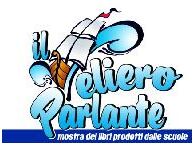 Venerdì 16 alle ore 17.00 e sabato 17  giugno 2016 alle ore 11.00, presso il Comprensivo “G. Falcone” in Via Regina Isabella a Copertino si sono riuniti i Dirigenti Scolastici delle Scuole aderenti alla Rete “IL VELIERO PARLANTE –Le scuole che fanno i libri” per esaminare e discutere il seguente o.d.g.: Sottoscrizione Accordo di rete 2016/17Proposte di partecipazione settimana di Veliero (13-20 maggio 2017): interventi, spettacoli, laboratoriOrganizzazione “Col Remo Eco band School festival” (21 Aprile 2017) e proposta didatticaConsegna riconoscimenti partecipazione progetto SoloXLoro – TriacordaSono presenti i Dirigenti o i loro delegati delle scuole Coordina la dirigente Castellano, verbalizza Maria Rosaria MonteduroLa dirigente Castellano apre la seduta salutando i dirigenti presenti e invitandoli a sottoscrivere l’accordo di rete per il corrente anno.Si passa quindi a raccogliere le sollecitazioni per l’ottava edizione della manifestazione di Veliero che vedrà le quarantatre scuole della Rete impegnate dal tredici al venti maggio con seminari, interventi, spettacoli e  laboratori didattici.Tutti i presenti sono concordi nel sostenere che la programmazione di rete e  la settima edizione della mostra di Veliero 2016 hanno fatto registrare esiti entusiasmanti rilevabili sia dalle testimonianze delle personalità pervenute, sia dai visitatori, sia dagli addetti ai lavori interni alla rete stessa. La partecipazione delle scolaresche a tutti gli eventi programmati ottenute con il monitoraggio è stata notevole rispetto a tutti gli spettacoli, laboratori, seminari e maratone. I dirigenti presenti sono concordi con il sostenere che la rotta intrapresa è giusta e quindi si procede con la stesura del programma della manifestazione di maggio.II VELIERO PARLANTE giunto alla 8a edizione, è la mostra dei libri prodotti dalle scuole di ogni ordine e grado. Ad essa è abbinato un concorso aperto a tutte le Istituzioni scolastiche Pugliesi che vedrà selezionati e premiati i lavori più originali. Le scuole vincitrici riceveranno in premio una collana di testi di narrativa. Sono previsti, oltre ai quattro premi assoluti, vari premi speciali. Le scuole vincitrici riceveranno in premio una collana di testi di narrativa. La mostra si svolgerà presso il Castello di Copertino (Lecce) dal 13 al 20 maggio 2017, a cura dell'omonima Rete regionale di scuole che opera dal 2008 e costruisce itinerari didattici innovativi per la promozione delle competenze chiave di cittadinanza. Il tema della 8a edizione Veliero Parlante è: Le scuole che producono bellezza Nel corso della serata d’inaugurazione de Il Veliero Parlante, il 13 maggio 2017, saranno assegnati i seguenti premi: Premi assoluti KOINÈ 1° premio sezione scuola dell’infanzia 1° premio sezione scuola primaria 1° premio sezione scuola secondaria di 1° grado 1° premio sezione scuola secondaria di 2° grado Premi speciali: IL VELIERO DELLA LIBERTÀ – Legal Factory : o Il giardino dei Melograni con il Centro Antiviolenza “Renata Fonte” e Associazione Alessia Pallara o Le pietre d’inciampo con Casa memoria Felicia e Peppino Impastato   o I beni confiscati alle mafie in collaborazione con Libera  EXCŌGITO ai migliori progetti per laboratorio scientifico, in collaborazione con ENEA e Città della Scienza   PUBBLICITÀ FUTURO: Un Video per i Diritti Umani, in collaborazione con Associazione per i diritti umani e la tolleranza ONLUS   SEI MAI STATO IN MASSERIA? RACCONTA, in collaborazione con Masserie Didattiche di Puglia   IL VELIERO DELLE PAROLE Migliore Giornalino Scolastico   ECO BAND SCHOOL FESTIVAL   CALLIOPE – Concorso di poesia in collaborazione con FIDAPA   TRIACORDA – Concorso di scrittura creativa– L’ospedale che vorrei!   ORPHEO – Concorso - Tito fra le righe   KALOPOLIS - Concorso – La città mondo bella   UNICEF ITALIA NOSTRA all’Ambiente CASTELLO - premio della critica AMICO LIBRO - premio all’illustrazione CIAO RAFFAELA – premio alla didattica L’idea è quella di considerare gli eventi di Veliero come corso di formazione, le scuole stesse che vorranno presentare i propri percorsi progettuali potranno diventare occasioni importanti di contaminazione e di aggiornamento per tutte le scuole della rete.Le scuole sono invitate a portare alla mostra i materiali prodotti anche indipendenti dalla partecipazione ai vari concorsi.Spettacoli teatrali:Lisistrata di Aristofane, adattamento del testo e regia di Mimino Perrone della compagnia “Giaccure Stritte”Corri, Dafne! Di Ilaria Carlucci e Alberto Cacopardi tratto da Metamorfosi di Ovidiodi Cosimo Guarini della compagnia ScenastudioLaboratorio teatrale “il sasso nello stagno” dell’associazione culturale “il Binomio”Maratone di letturaLe maratone anche quest’anno hanno fatto registrare moltissime presenze, entusiasmanti le partecipazioni dei ragazzi della scuola primaria e secondaria di primo grado anche a quelle in Lingua inglese e francese.Si proseguirà sulle piste di lavoro:Maratone presso la chiesa delle clarisse e nel mastio del castelloMaratone itineranti nel centro storico con gli studenti/Ciceroni che illustrano i beni architettonici e animano la lettura di testi di narrativa sulla storia locale.Maratone in lingua Inglese, Francese e Spagnola per i ragazzi della scuola secondaria di secondo gradoStaffetta di scrittura naviganteRealizzata con Andrea Valente è un laboratorio di scrittura creativa rivolto ai gruppi classe regolarmente prenotati. Ogni gruppo riceverà periodicamente input di riflessione e invierà via mail il materiale prodotto.I materiali inviati ad Andrea Valente si trasformeranno in un diario di bordo che diventerà il nostro libro che tutti riceveranno a bordo dell’ottava edizione di Veliero.Scialuppa di salvataggioNella rassegna sono previste le presentazioni dei libri:Tarantolina di Simona PotenzaPiccola Favola salentina di Chiara MariniKalopolis di Ada FioreMi chiamo Eva di Paolo MaciLa dirigente Castellano invita le scuole a segnalare eventuali altri libri prodotti nelle scuole della rete affinché possano avere visibilità ed essere fruiti da tutti.Si conferma per il prossimo aprile la manifestazione: COL REMO. Eco Band School Festival, si auspica la presenza di una band per ciascuna scuola della reteContinua l’esperienza dello studio delle Band a respiro ecologico. La quinta edizione dell’Eco Band School Festival si terrà presso l’Hotel Tiziano di Lecce il 21 aprile 2017. L’edizione di quest’anno è stata molto partecipata e molto suggestiva; per il prossimo anno, se le adesioni saranno maggiori, si potrà pensare di effettuare la gara  in due giornate (una per categoria: juniores - senior). Unica nota negativa è stato l’enorme disordine in cui i ragazzi hanno lasciato la sala dovuto al fatto che hanno bevuto e mangiato in corso di manifestazione. Si propone, per il prossimo anno, di dividere la sala in settori affidati ai docenti delle diverse scuole e porre divieto assoluto di consumare cibi e bevande.Nel corso della prossima edizione sarà premiato inoltre lo strumento musicale più originale. Eco-Band School Festival si terrà il 21 Aprile 2017 e le band vincitrici saranno premiate nella serata inaugurale della mostra “Il Veliero Parlante” presso il Castello di Copertino sabato 13 maggio 2017.La dirigente Castellano propone alle scuole di favorire un incontro tra i docenti di musica e strumento di tutte le scuole della rete finalizzata alla promozione di nuove idee e proposte per il prossimo anno.Si sollecitano le scuole di Veliero a indicare bravi musicisti da coinvolgere nel progetto e nelle manifestazioni.LaboratoriPer quel che riguarda i laboratori didattici si confermano:Art Attak by Associazione Kalika (3-7 anni) Favole psicologicamente orientate a cura del Centro educativo AMBARABÀ (3-7 anni) Emozioni in circo … lo  a cura del Centro educativo AMBARABÀ(8-13 anni) Costruttori di pittura  a cura del Centro educativo AMBARABÀ (8-15 anni) Laboratorio di teatro a cura della compagnia SCENASTUDIO (6-11 anni)  Eco band lab costruzione di strumenti musicali a cura di GIAMPIERO LEO (11-18 anni) laboratorio sui diritti umani a cura dell’associazione  diritti umani e tolleranza onlus - a cura dell’associazione terre di mezzo (8-18 anni) Estemporanea di scultura dal vivo a cura di Placido Calì  (3-18 anni) Laboratorio di astronomia - a cura del parco astronomico sidereus(11-18 anni) Fumettiamo a cura di Andrea Valente (solo nei giorni di permanenza di Andrea Valente )Per la serata inaugurale si propone la masterclass del prof. Ferdinando Boeroe l’esibizione dell’orchestra dell’Istituto comprensivo di Casarano – polo2.A nome di tutto il Gruppo Tecnico di rete Veliero vi giunga l’augurio di Buone Feste.      La Dirigente Scolastica della scuola capofila                               La Segretaria          F.to Ornella CASTELLANO			 F.to Maria Rosaria MONTEDURO                                   			        